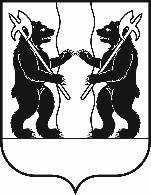 АДМИНИСТРАЦИЯ ЯРОСЛАВСКОГО МУНИЦИПАЛЬНОГО РАЙОНАПОСТАНОВЛЕНИЕ15.07.2021                                                                                                                              № 1514О внесении изменений в постановление Администрации ЯМР от 21.12.2018            № 2766 «О централизации закупок для муниципальных нужд Ярославского муниципального района» Администрация района  п о с т а н о в л я е т:1. Внести в постановление Администрации Ярославского муниципального района от 21.12.2018 № 2766 «О централизации закупок для муниципальных нужд Ярославского муниципального района» изменения, дополнив Перечень заказчиков Ярославского муниципального района пунктом 75 следующего содержания:«75) МКУ ЯМР  «Центр бухгалтерского учета».».2. Постановление вступает в силу со дня его официального опубликования.                             Глава Ярославскогомуниципального района                                                    Н.В. Золотников